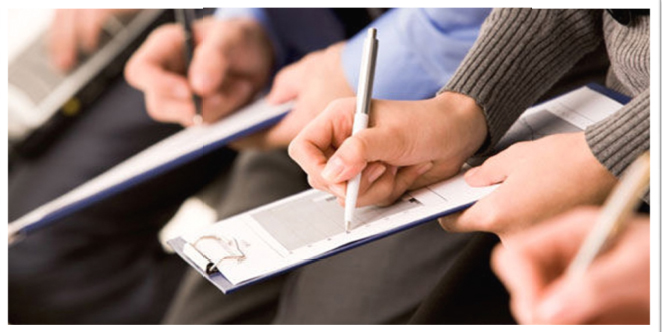 THE_ MeetingCorso 4 5 e 6 Ottobre 2021EGO Hotel via Flaminia 220, 60126 Ancona Vuoi liberare il tuo potenziale, aumentare la produzione, far crescere la tua professionalità e rafforzare la mentalità per trasformarti in un'azienda specializzata nella venditaTHE_Meeting ti aiuta a liberare il proprio potenziale, aumentare la produzione e avere cosìlavoro che desideri. Il seminario è organizzato da IperProfessional che dedica una collaborazione ad hoc agli iscritti FIAIP Marche. Gli Strumenti e le soluzioniAl corso scoprirai come applicare con efficacia sistemi di acquisizione della clientela, strumenti di fidelizzazione tecniche per parlare in pubblico, obiezioni efficaci e procedure valide sperimentate sul campo da centinaia di professionisti. La scoperta della propria motivazione attraverso  la responsabilizzazione per obiettivi, l'uso di strumenti pratici agenda-lavoro, ti trasformeranno in "un'azienda" di successo! Non mancheranno poi quiz motivazionali, test sulla gestione del tempo e sul proprio profilo socio-commerciale. THE_Meeting ti offre le soluzioni per ottenere un programma di lavoro quotidiano per affrontare in modo efficace le sfide e i cambiamenti del mercato immobiliare! Se hai l'ambizione di aumentare la produzione, incrementare la fiducia nelle proprie capacità, ottenere il massimo nelle perfomance di vendita, troverà in THE_Meeting una risorsa indispensabile. Per accedere al corso è richiesto il Green Pass come da disposizione vigenti.Contratto di iscrizione al seminario Meeting (Hotel Ego - Ancona)tra 21 Century Digital Boy SAS di Lorenzo Cavalca con sede   in via Benedetto Croce 51, 56125 Pisa nella figura del legale rappresentante Lorenzo Cavalca e Modalità di pagamento scelta: [......] Pagamento con Bonifico: IBAN IT81Z0103025301000000518821[......] Pagamento via PayPal: lorenzo.cavalca@iperprofessional.it oppure paypal.me/iperprofessional[......] Pagamento con carta di creditoCondizioni del contratto di iscrizione tra 21 Century Digital Boy di Lorenzo Cavalca S.A.S. (partita IVA  02283420509) in persona del legale rappresentante  . Lorenzo Cavalca                               			e	____________________________(Cliente di seguito il Partecipante)                                                                                 1) L'iscrizione al corso si perfeziona con la consegna a Lorenzo Cavalca, o ogni altro incaricato della  21 Century Digital Boy di Lorenzo Cavalca S.A.S., della presente scheda compilata in ogni sua parte e sottoscritta con la scelta della modalità do pagamento della quota di partecipazione. Il seminario e la consulenza collettiva fornita hanno valore formativo e nessun valore terapeutico. 2) La quota di iscrizione al corso  comprende: la documentazione fornita in sede e le giornate di formazione.3) Perfezionata l'iscrizione al corso, l'importo corrisposto non sarà restituibile per alcun motivo ed in nessun caso di impossibilità a partecipare da parte dell'iscritto Partecipante, ed è altresì esclusa qualsiasi forma di recesso, salvo quanto previsto al successivo art. 6).4) Il Partecipante dichiara sotto la propria esclusiva responsabilità che nello stipulare il presente contratto agisce nell'ambito e nell'esercizio della propria attività professionale e commerciale.5) Ciascun Partecipante si impegna espressamente a partecipare al corso sotto la propria esclusiva responsabilità, ed esonera espressamente Lorenzo Cavalca e ogni altro incaricato della  21 Century Digital Boy S.A.S  di Lorenzo Cavalca da ogni e qualsiasi responsabilità per eventuali danni che possano subire i partecipanti medesimi durante il corso. Ciascun partecipante si impegna a risarcire integralmente la 21 Century Digital Boy S.A.S  di Lorenzo Cavalca dei danni che possa subire direttamente e/o indirettamente, anche a seguito di ricorso terzi, per  atti o fatti comunque riconducibili al Partecipante durante lo svolgimento del corso.6) La 21 Century Digital Boy S.A.S  di Lorenzo Cavalca si riserva il diritto esclusivo ed insindacabile di annullare, per cause di forza maggiore, il corso. In tal caso sarà restituito al Partecipante l'importo già corrisposto entro 3 mesi dalla data in cui si sarebbe dovuto svolgere il corso , con esclusione espressa di ogni e qualsiasi ulteriore forma di indennità o risarcimento per i Partecipanti.7) In caso di eventi di forza maggiore  la 21 Century Digital Boy di Lorenzo Cavalca S.A.S si riserva il diritto esclusivo ed insindacabile sia di rinviare il corso che di modificarne la sede dandone tempestiva comunicazione agli iscritti entro 20 gg. precedenti la data originariamente fissata.8) Per ogni controversia che possa sorgere in relazione ad interpretazione, validità, efficacia, esecuzione, risoluzione, annullamento, del presente contratto sarà competente in via esclusiva il Foro di Pisa.Luogo e Data------------------------------------------------------                                                                       -------------------------------------------------Firma 21 Century Digital Boy SAS di Lorenzo Cavalca                                                Firma cliente------------------------------------------------------                                                                       -------------------------------------------------Firma 21 Century Digital Boy SAS di Lorenzo Cavalca                                                Firma clientePer approvazione delle clausole 1 2 3 4 5 6 7 e 8                                            Per approvazione delle clausole 1 2 3 4 5 6 7 e 8IperProfessional è di proprietà di 21 Century Digital Boy SAS di Lorenzo CavalcaNome (Agenzia, o nome e cognome): Nome (Agenzia, o nome e cognome): Partita IVAIndirizzo e CAPCodice Identificativo e Codice FiscaleIscrizione  non Iscritto FIAIP Marche200 euro  + iva200 euro  + ivatotale 244 euroPer Iscritti FIAIP Marche50 euro + iva titolare tessera FIAIP Marche50 euro + iva titolare tessera FIAIP MarcheTotale 61 euroPer Iscritti FIAIP Marcheseconda iscrizione da Agenzia FIAP Marche 120 euro + ivaseconda iscrizione da Agenzia FIAP Marche 120 euro + ivaTotale 146,4 euroPer Iscritti FIAIP MarcheIscrizione di tutta l’agenzia 180 euro+iva per titolari FIAIP MarcheIscrizione di tutta l’agenzia 180 euro+iva per titolari FIAIP MarcheTotale 219,6 euroCodice FIAIP: Codice FIAIP: Totale